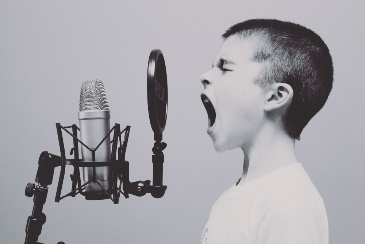 Pour s'enregistrer…3 options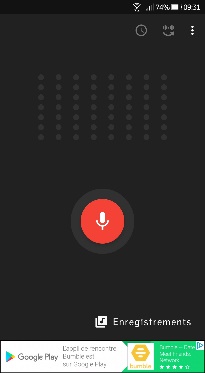 ① Avec son téléphone Android (Samsung, Sony, Asus, etc..)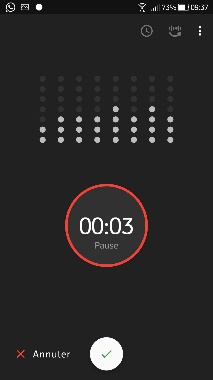 	Téléchargez l'appli gratuite Smart Recorder dans le Play Store Google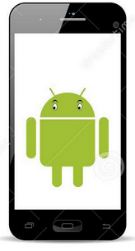 	Appuyez sur l'icône du micro et parlez.	Vous pouvez utiliser la pause. Appuyez sur  pour valider. 	C'est terminé, vous pouvez réécouter puis partager votre fichier, 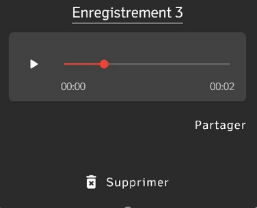 (En l'envoyant par exemple sur votre boîte mail pour le récupérer.)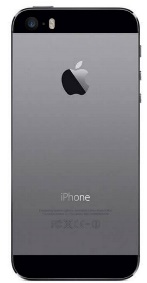 ② Avec son iPhone ou iPad	DictaphoneCette application est préinstallée par défaut sur l’iPhone. La manipulation est très simple ; lancez le programme et appuyez simplement sur le bouton rouge pour commencer et faites de même pour arrêter.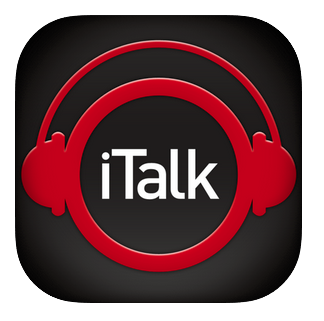 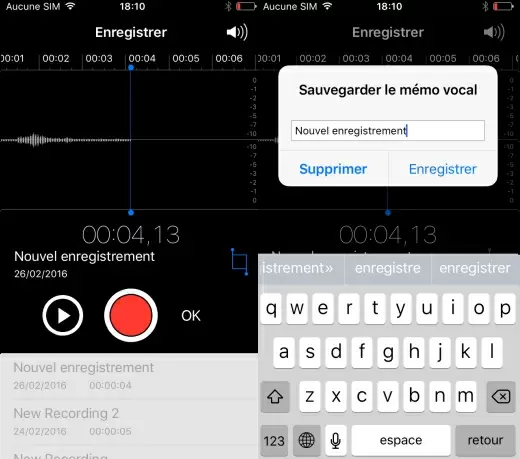 Quand vous avez terminé, vous pouvez réécouter puis partager votre fichier, (En l'envoyant par exemple sur votre boîte mail pour le récupérer.)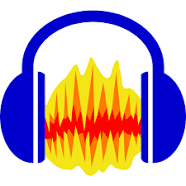 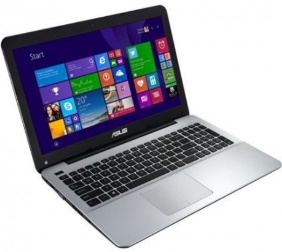 ③ Avec un ordinateur PC ou Mac équipé d'un micro (tous les ordinateurs portables en ont un)Audacity		téléchargement gratuit ici Vous savez en principe utiliser ce logiciel. 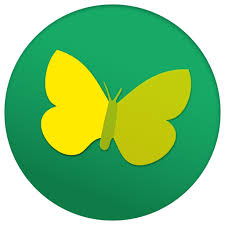 Pour déposer votre fichier dans Pronote… 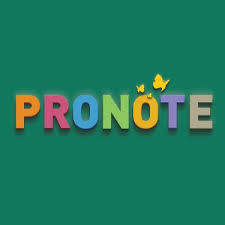 Le tuto est ici	 